Задание для дистанционного обучения. 3Г (Отделение «Живопись»).
(04.02.2022г)

Тема: Натюрморт из фруктов и крупным предметом.
Цель: выявить влияние характера освещения на цветовой строй натюрморта.
Задача: 
- точный цветовой разбор предметов в натюрморте; правильно выдержать тональные отношения;
- выявление объема и характера формы предметов, влияние среды, передача пространства;
- вспомнить прием вливание цвета в цвет.

План работы:
1) Составить натюрморт из 3-4 предметов. Выслать фото на согласование с преподавателем.
2) Выполнить линейное построение.
3) Начать работу в цвете приемом вливание цвета в цвет.
4) Детализация.

Примеры работ. Образцы:

    

  

                                   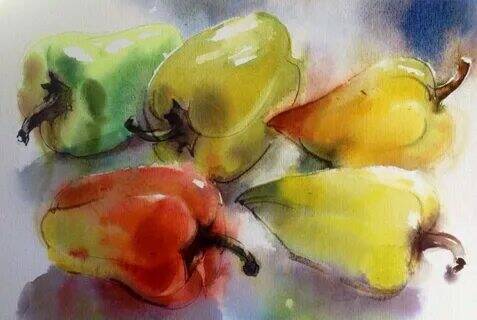 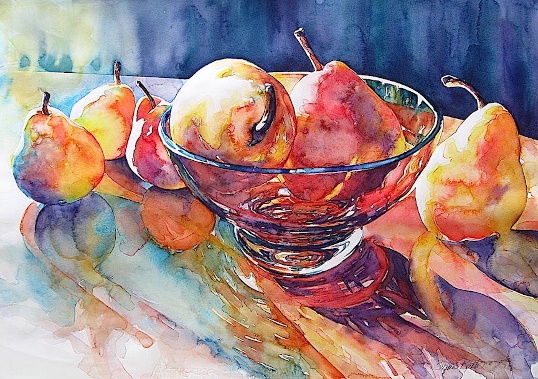 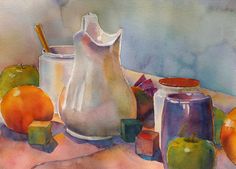 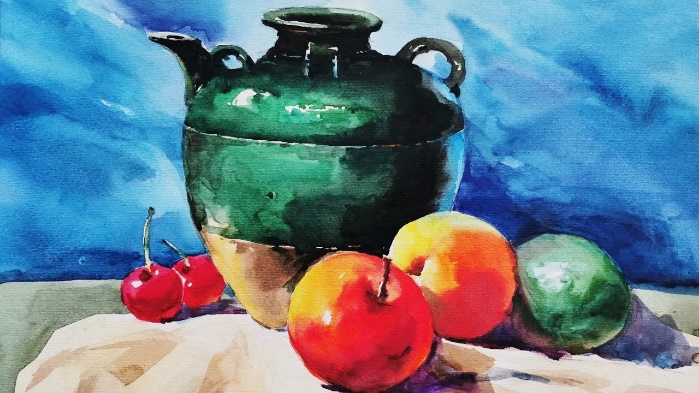 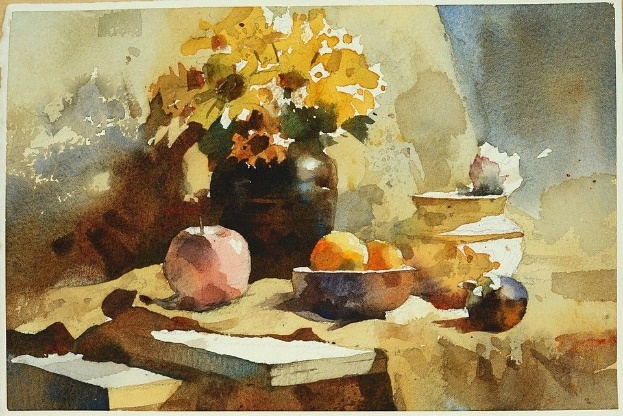 